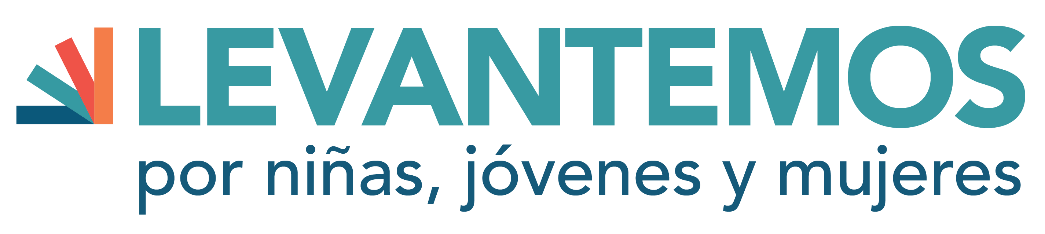 Convocatoria a SolicitudesLevantemos (Rise Up) está buscando un grupo multidisciplinario de líderes en San Luis Potosí, México y sus alrededores, para participar en un curso-taller intensivo de una semana que permitirá a los y las participantes fortalecer su liderazgo, adquirir nuevas habilidades y desarrollar estrategias que mejoren las vidas de niñas y mujeres en sus comunidades.  Para más información sobre nuestro programa descargue nuestra Hoja Informativa o visite www.levantemos.orgLas personas interesadas deben cumplir los siguientes criterios de participación en la iniciativa:Ser mujeres y hombres líderes entre 17 y 60 años de edad.Residentes de San Luis Potosí, México o sus alrededores. Interés personal y compromiso con la promoción de cambios positivos en los programas y políticas que impacten las oportunidades económicas y educativas, los derechos humanos, la justicia social y la equidad, la salud, y el bienestar de las niñas, las adolescentes y las mujeres de San Luis Potosí y sus alrededoresDe 3-5 años de experiencia en una de las siguientes áreas:Educación Desarrollo de jóvenesEmpoderamiento económico, microcrédito, o el alivio de la pobrezaGéneroDerechos humanos Medios de comunicaciónMovilización comunitaria y desarrollo comunitarioDesarrollo sosteniblePolíticas públicas o incidencia política Medio ambiente, manejo de recursos naturales, conservaciónLaborar o ser voluntario/a en una organización sin fines de lucro, OSC, organización de base, medios de comunicación u organización de gobierno a nivel de coordinación o gerencia, y contar con el apoyo de la dirección de su organización o institución para participar en una semana de capacitación intensiva en el mes de febrero o marzo de 2018 en San Luis Potosí. Complete la siguiente solicitud si desea participar en el programa y envíela a Fabiola Rivera Rojas, Consultora de Levantemos al correo LevantemosMexico@gmail.com con copia a pmartinez@riseuptogether.org. Para más información y para descargar la solicitud, visite nuestra página web www.levantemos.org.  Si tiene preguntas o desea recomendar a alguien para el programa no dude en escribirnos.Fecha límite para solicitar: 15 de noviembre de 2017.¡Muchas gracias por su interés!FORMATO DE SOLICITUD PARA GRUPO DE PERSONAS LÍDERESPor favor complete la aplicación a continuación y adjunte su Currículum Vitae o su Hoja de Vida. SECCION I: PERFIL ORGANIZACIONALSECCION II: PERFIL INDIVIDUAL SECCION III: LOGISTICA ¡Gracias por su interés!La fecha límite para presentar su solicitud es el 15 de noviembre de 2017Envíe su solicitud completa por correo electrónico a Fabiola Rivera Rojas a: LevantemosMexico@gmail.comcon copia a Patzia Martinez a: pmartinez@riseuptogether.orgNombre de su organización: Nombre de su organización: Nombre de su organización: Dirección de su oficina:Dirección sede: (si aplica):Número de teléfono de la organización:Fecha en que fue creada: Presupuesto operativo anual(En dólares americanos) :Presupuesto operativo anual(En dólares americanos) :Número de empleados:Número de voluntarios (si aplica): Número de voluntarios (si aplica): Área geográfica de atención (Nacional, regional, estatal, municipal, otra): Área geográfica de atención (Nacional, regional, estatal, municipal, otra): Área geográfica de atención (Nacional, regional, estatal, municipal, otra): Áreas o temas de enfoque:Áreas o temas de enfoque:Áreas o temas de enfoque:Describa brevemente programas de su organización en temas de educación, empoderamiento económico, equidad y justicia social.  Asegure de destacar los programas y actividades que su organización actualmente implementa o desea implementar en San Luis Potosí o en sus alrededores.ddDescriba brevemente programas de su organización en temas de educación, empoderamiento económico, equidad y justicia social.  Asegure de destacar los programas y actividades que su organización actualmente implementa o desea implementar en San Luis Potosí o en sus alrededores.ddDescriba brevemente programas de su organización en temas de educación, empoderamiento económico, equidad y justicia social.  Asegure de destacar los programas y actividades que su organización actualmente implementa o desea implementar en San Luis Potosí o en sus alrededores.dd¿Porqué su organización quiere participar en este programa? ¿Cómo se beneficiaría su organización de usted participar? ¿Porqué su organización quiere participar en este programa? ¿Cómo se beneficiaría su organización de usted participar? ¿Porqué su organización quiere participar en este programa? ¿Cómo se beneficiaría su organización de usted participar? Nombre del candidato:Nombre del candidato:Nombre del candidato:Nombre del candidato:Dirección completa:Dirección completa:Dirección completa:Dirección completa:Número Telefónico (con lada):Número Telefónico (con lada):Número Telefónico (con lada):Número de celular:Correo electrónico (trabajo):Correo electrónico (trabajo):Correo electrónico (trabajo):Correo electrónico (personal):Su puesto:Su puesto:Su puesto:Fechas de empleo: de/aFecha de Nacimiento: _____/____/_____Edad:Fecha de Nacimiento: _____/____/_____Edad:Lugar de Nacimiento (Ciudad, Estado):Lugar de Nacimiento (Ciudad, Estado):Género:  Hombre  Mujer____________Género:  Hombre  Mujer____________Lugar de Nacimiento (Ciudad, Estado):Lugar de Nacimiento (Ciudad, Estado):Nombre de su supervisor:Correo electrónico y número telefónico de su supervisor:Correo electrónico y número telefónico de su supervisor:Correo electrónico y número telefónico de su supervisor:El propósito de Levantemos México es mejorar los derechos y oportunidades económicas y educativas de niñas adolescentes y/o mujeres en San Luis Potosí por medio del fortalecimiento de líderes de alta trayectoria profesional. Sus respuestas en esta solicitud nos ayudarán a conocer sus fortalezas actuales y también aquellas habilidades que usted desea desarrollar.Liderazgo Describa brevemente las responsabilidades de su trabajo actual.Trabajo con mujeres y niñas ¿Actualmente trabaja en un proyecto enfocado con niñas, adolescentes y/o mujeres?Si es así, por favor describa este proyecto, cómo está usted involucrado, y los retos y logros que ha tenido. Si no trabaja en estos campos, ¿cómo aplicaría lo aprendido en su trabajo actual?¿Qué beneficios personales, habilidades o conocimientos espera obtener de su participación en este programa de capacitación en el tema de educación, empoderamiento económico, equidad y justicia social para niñas adolescentes y/o mujeres jóvenes?Un componente clave de su participación en este acelerador es la oportunidad de competir por fondos semilla para el desarrollo de proyectos y programas de educación, empoderamiento económico, equidad, advocacy y justicia social a favor de niñas adolescentes y/o mujeres. En caso que usted fuera seleccionado/a, ¿cuál sería un proyecto que le gustaría desarrollar?Disponibilidad ¿Existen razones profesionales o personales que le dificultaría participar en una semana de capacitación en febrero o marzo 2018?¿Quién tendría que aprobar su participación en Levantemos México?¿Quién tendría que aprobar su participación en Levantemos México?Nombre:Nombre:Organización y Puesto:Organización y Puesto:Número Telefónico:Correo electrónico:Por favor escriba la información de una recomendación profesional:Por favor escriba la información de una recomendación profesional:Por favor escriba la información de una recomendación profesional:Nombre:Nombre:Nombre:Organización y Puesto: Organización y Puesto: Organización y Puesto: Número Telefónico:	                                                            Correo electrónico:Número Telefónico:	                                                            Correo electrónico:Número Telefónico:	                                                            Correo electrónico:Relación profesional con esta persona: Relación profesional con esta persona: Relación profesional con esta persona: 